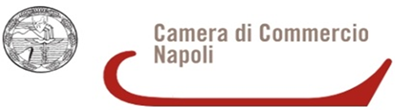 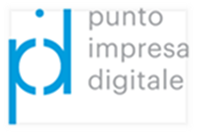 Questionario di valutazione BANDO VOUCHER DIGITALI I4.0 anno 2019Denominazione impresa: ................................................................................................................................In che modo siete venuti a conoscenza del bando?Sono possibili più risposte (x)Esprimete il vostro grado di soddisfazione in riferimento ai seguenti aspetti del bandoIndicare una risposta per ciascuna riga (x)Vi chiediamo ora di indicare quali risultati sono stati raggiunti nell’ambito del progetto. Inoltre, esprimete una valutazione sul contributo e sul servizio ricevuto in generale dai fornitori.	       (Scala: 1 = Trascurabile→ 4 = Determinante) (x)Segnalate di seguito, se lo ritenete opportuno, eventuali suggerimenti/indicazioni/commenti_______________________________________________________________________________________________________________________________________________________________________________________________________________________________________________________________Invio comunicazione mailMezzo stampaSocialSito web Camera di Commercio di NapoliAzienda speciale CCIAAAssociazioni di categoriaConsulenti /collaboratori aziendaliFornitori di serviziAltro specificare:Per niente soddisfattoPoco soddisfattoMediamente soddisfattoPiuttosto soddisfattoMolto soddisfattoEntità del contributoTipologie di spese ammesseIter proceduraleTempisticaChiarezza bandoChiarezza modulisticaComunicazione/relazione con gli ufficiGrado di soddisfazione complessivaRisultatiRaggiungimentoRaggiungimentoContributo/servizio fornitoriContributo/servizio fornitoriContributo/servizio fornitoriContributo/servizio fornitoriRisultatiSìNo1234Raggiungimento degli obiettivi prefissatiRaggiungimento di obiettivi inizialmente non previstiSviluppo di nuove tecnologieSviluppo di nuove competenze tecnologicheSviluppo di nuove competenze managerialiMiglioramento della redditività/competitività d’impresaSviluppo di nuovi prodotti/servizi per il mercato di riferimento